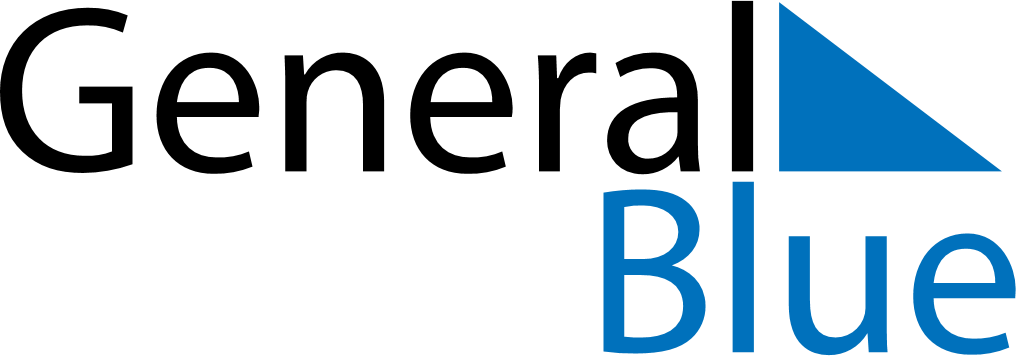 April 2019April 2019April 2019TanzaniaTanzaniaMONTUEWEDTHUFRISATSUN1234567Karume Day89101112131415161718192021Good FridayEaster Sunday22232425262728Easter MondayUnion Day2930